Dizajn manuál pre prijímateľa pre projekty financovanéz Plánu obnovy a odolnostiVerzia 1.0Dátum: November 2022Vypracovala: Sekcia implementácie Plánu obnovy a odolnosti a reforiem1.Všeobecné informácie Dizajn manuál pre prijímateľa, pre projekty financované z Plánu obnovy a odolnosti (ďalej len „POO“) vydáva Ministerstvo zdravotníctva Slovenskej republiky (ďalej len „MZ SR“) ako vykonávateľ pre investície a reformy v rámci POO SR. Dizajn manuál je vypracovaný v súlade so Systémom implementácie plánu obnovy a odolnosti SR verzia 1.1 z 01.10.2022 (ďalej len „SIPOO“), ako aj so všetkými všeobecne platnými dokumentami na národnej úrovni. Dizajn manuál je záväzným riadiacim  dokumentom, ktorého cieľom je poskytnúť prijímateľovi rady a odporúčania, ako najlepšie vykonávať aktivity informovanosti a publicity projektov v rámci plánu obnovy, kde cieľom informovania, komunikácie a viditeľnosti je zvýšiť všeobecné povedomie o prioritách plánu obnovy, o celkovom prínose, zvýšení povedomia o dôležitosti zlepšenia zdravia. Zároveň zabezpečiť zreteľnú viditeľnosť financovania jednotlivých reformných a investičných priorít zo strany Európskej únie. Príručka má pomôcť so zabezpečením jednotnej a konzistentnej komunikácie všetkým aktérom, ktorí sú zapojení do prípravy, realizácie či riadenia projektov v rámci plánu obnovy.Dizajn manuál je súčasťou Príručky pre Prijímateľa (ďalej len „PpP“), ktorá je zverejnená na webovom sídle vykonávateľa https://www.health.gov.sk/?Plan-obnovy-a-odolnosti. MZ SR si vyhradzuje právo aktualizovať informácie v Dizajn manuáli. V prípade zmien v dizajn manuáli, týkajúcich sa záväzných ustanovení, je prijímateľ povinný ďalej postupovať podľa týchto zmien. V prípade aktualizácie Dizajn manuálu bude MZ SR o tejto skutočnosti informovať prijímateľa elektronicky prostredníctvom e-mailu a zároveň zverejní aktualizáciu Dizajn manuálu na webovom sídle MZ SR. Dizajn manuál a každá jej aktualizácia nadobúda účinnosť dňom jej zverejnenia na webovom sídle.2. Povinná publicita a informovanosťPrijímateľ je povinný zabezpečiť informovanie a publicitu projektu/-ov. Prijímateľ je zodpovedný za aktivity informovanosti a publicity. Prijímateľ zabezpečí špecifikácie viditeľnosti prostriedkov s cieľom zviditeľniť mechanizmus podľa nariadenia o mechanizme ako zdroj prostriedkov: a) ak je Predmetom projektu hmotne zachytiteľný výstup (napr. stavba, zariadenie, iný hmotný výstup umožňujúci označenie) a b) ak Predmet Projektu nie je hmotne zachytiteľný (v prípade projektov iného charakteru vrátane opatrení spadajúcich pod reformy). Prijímateľ v prípade potreby poskytuje súčinnosť vykonávateľovi a NIKA v oblasti informovanosti, komunikácie a viditeľnosti. 3. Náležitosti zobrazeniaČasové umiestneniePrijímateľ je povinný zabezpečiť informovanie a publicitu na mieste realizácie aktivít projektu, v závislosti od charakteru výzvy, bližší popis je uvedený v časti 3.2 Špecifikácia podľa predmetu realizácie projektu. Pútač musí byť umiestnený v bezprostrednej blízkosti realizácie aktivít projektu na:viditeľnom mieste, od začatia fyzickej realizácie projektu a počas celej doby realizácie projektu a zároveň, po fyzickej realizácie projektu.3. 2 Špecifikácia podľa charakteru a realizácie aktivít projektu3.2.1 Školenia a kurzyInformovanie a publicita pre výzvy, ktorých cieľom je zvyšovanie počtu odborných pracovníkov s moderným vzdelávaním, čo umožní zvýšiť dostupnosť a kvalitu poskytovanej starostlivosti, nakoľko sa jedná o aktivitu, ktorej výstupom bude diplom, certifikát, osvedčenie, alebo potvrdenie o absolvovaní školenia alebo kurzu, je povinné pre prijímateľa:  umiestnenie takejto informácie najneskôr do troch (3) mesiacov po ukončení školenia alebo kurzu na viditeľnom mieste (napr. v miestnosti, v ktorej účastník/účastníčka školenia alebo kurzu sedí a/alebo pôsobí v zamestnaní, ktoré vykonáva) - platí pre krátkodobé kurzy a školenia, umiestnenie takejto informácie najneskôr do šiestich (6) mesiacov po ukončení školenia alebo kurzu na viditeľnom mieste (napr. v miestnosti, v ktorej účastník/účastníčka školenia alebo kurzu sedí a/alebo pôsobí v zamestnaní, ktoré vykonáva) - platí pre dlhodobé kurzy a školenia, umiestnenie takejto informácie musí byť po dobu piatich (5) rokov od ukončenia realizácie projektu/školenia,informácia musí byť v podobe originálu alebo kópií originálu diplomu, certifikátu, osvedčenia alebo potvrdenia o absolvovaní školenia alebo kurzu.  3.2.2 Prevádzkovanie všeobecnej ambulancie v obci, v meste, v okreseInformovanie a publicita pre výzvy, ktorých cieľom je prevádzkovanie všeobecných ambulancií v obci, v meste, v okrese je povinné pre prijímateľa:  umiestnenie takejto informácie najneskôr do troch (3) mesiacov od priznania prostriedkov mechanizmu, umiestnenie takejto informácie musí byť po dobu piatich (5) rokov od ukončenia realizácie projektu,na viditeľnom mieste, a to napríklad vo všeobecnej ambulancií, poprípade pri vstupe do ambulancie,vo forme plagátu, zobrazenie komplexnej informácie, emblém Európskej únie spolu s nápisom „Financované Európskou úniou NextGenerationEU“,logo Plán obnovy,názov Vykonávateľa: Ministerstvo zdravotníctva Slovenskej republiky,názov Komponentu,emblém Európskej únie musí byť zobrazený minimálne tak zreteľne a viditeľne ako ostatné logá,emblém Európskej únie musí zostať zreteľný a samostatný a nemožno ho upraviť pridaním ďalších vizuálnych prvkov, značiek alebo textu,okrem emblému sa na zvýraznenie podpory Európskej únie nesmie použiť žiadna iná vizuálna identita alebo logo, okrem loga Plánu obnovy, ktoré je potrebné umiestniť vedľa emblému Európskej únie a loga Ministerstva zdravotníctva SR,spracovanie týchto informácií musí byť v primeranej veľkosti,pre fyzické objekty podporené z prostriedkov mechanizmu čiastkou menšou ako 20 000 eur je postačujúce použiť formát veľkosti A5.3.2.3 Obstaranie materiálno-technického zabezpečeniaInformovanie a publicita pre výzvy, ktorých cieľom je obstaranie a kúpa materiálno-technického zabezpečenia, alebo materiálno-technického vybavenia je povinné pre prijímateľa:zobrazenie komplexnej informácie, emblém Európskej únie spolu s nápisom „Financované Európskou úniou NextGenerationEU“,logo Plán obnovy,názov Vykonávateľa: Ministerstvo zdravotníctva Slovenskej republiky,názov Komponentu,emblém Európskej únie musí byť zobrazený minimálne tak zreteľne a viditeľne ako ostatné logá,emblém Európskej únie musí zostať zreteľný a samostatný a nemožno ho upraviť pridaním ďalších vizuálnych prvkov, značiek alebo textu,okrem emblému sa na zvýraznenie podpory Európskej únie nesmie použiť žiadna iná vizuálna identita alebo logo, okrem loga Plánu obnovy, ktoré je potrebné umiestniť vedľa emblému Európskej únie a loga Ministerstva zdravotníctva SR,umiestnenie takejto informácie musí byť najneskôr do troch (3) mesiacov po ukončení projektu a/alebo po obstaraní/dodaní materiálno-technického zariadenia/vybavenia v jeho bezprostrednej blízkosti na viditeľnom mieste,spracovanie týchto informácií musí byť v primeranej veľkosti,pre fyzické objekty podporené z prostriedkov mechanizmu čiastkou menšou ako 20 000 eur je postačujúce použiť formát veľkosti A5,obstaranie a kúpa materiálno-technického zabezpečenia alebo materiálno technického- vybavenia, ktoré sa nachádza v jednej miestnosti, postačí umiestniť jednu informáciu, t. j. plagát, ktorý bude umiestnený v miestnosti na viditeľnom mieste (týka sa to napr. vybavenia: Stôl, Stolička, Pulzný oxymeter, Odsávačka, Kyslíkový koncentrátor, Germicídný žiarič, Bioptronová lampa, EKG, Rehabilitačný prístroj, Notebook, Mobilný telefón, telefón so záznamníkom, multifunkčná tlačiareň, Tablety – platí len pre prípady, ktoré sa nachádzajú v jednej miestnosti, bez možnosti premiestnenia do exteriéru, slúžiace pre výkon povolania,obstaranie a kúpa materiálno-technického zabezpečenia alebo materiálno technického- vybavenia, ktoré bude premiestňované z interiéru do exteriéru, slúžiace pre výkon povolania je povinnosť pre prijímateľa  (týka sa to napr. Pulzný oxymeter, Odsávačka, Kyslíkový koncentrátor, Germicídný žiarič, Bioptronová lampa, Rehabilitačný prístroj, Notebook, Mobilný telefón, multifunkčná tlačiareň, Tablety, zdravotnícka taška, auto, špeciálny prístroj,  a pod.) zabezpečiť/umiestniť na vybavenie/zariadenie nálepkami (viď. Vizuál a potrebné náležitosti).   3.2.4 V prípade malých reklamných predmetovInformovanie a publicita pre výzvy, v ktorých si prijímateľ zabezpečí reklamné predmety (napr. pero, šnúrka na mobil, USB kľúč a pod.) je prijímateľ povinný: umiestniť emblém Európskej únie spolu s nápisom „Financovaný Európskou úniou NextGenerationEU“/ „Financované Európskou úniou NextGenerationEU“ minimálna veľkosť emblému EÚ je 10 mm na výšku; v prípade, že veľkosť predmetu takúto veľkosť emblému EÚ neumožňuje, je možné použiť menšiu veľkosť, zobrazenie povinných prvkov minimálne po dobu piatich (5) rokov od ukončenia realizácie opatrenia. 3.2.5 Obstaranie IKT technikyInformovanie a publicita pre výzvy, ktorých cieľom je obstaranie a kúpa IKT techniky je povinné pre prijímateľa, t. j. musí byť:zobrazenie komplexnej informácie, emblém Európskej únie spolu s nápisom „Financované Európskou úniou NextGenerationEU“,logo Plán obnovy,názov Vykonávateľa Ministerstvo zdravotníctva Slovenskej republiky,názov Komponentu,emblém Európskej únie musí byť zobrazený minimálne tak zreteľne a viditeľne ako ostatné logá,emblém Európskej únie musí zostať zreteľný a samostatný a nemožno ho upraviť pridaním ďalších vizuálnych prvkov, značiek alebo textu,okrem emblému sa na zvýraznenie podpory Európskej únie nesmie použiť žiadna iná vizuálna identita alebo logo, okrem loga Plánu obnovy, ktoré je potrebné umiestniť vedľa emblému Európskej únie a loga Ministerstva zdravotníctva SR,umiestnenie takejto informácie musí byť najneskôr do troch (3) mesiacov po ukončení projektu a/alebo po obstaraní/dodaní IKT techniky v jeho bezprostrednej blízkosti alebo priamo na IKT technike, na viditeľnom mieste,spracovanie týchto informácií musí byť v primeranej veľkosti,pre fyzické objekty podporené z prostriedkov mechanizmu čiastkou menšou ako 20 000 eur je postačujúce použiť formát veľkosti A5,obstaranie a kúpa IKT techniky, ktoré sa nachádza v jednej miestnosti, postačí umiestniť jednu informáciu, t. j. plagát, ktorý bude umiestnený v miestnosti na viditeľnom mieste (týka sa to napr. softvérového vybavenia, hardvérového vybavenia, inštalácie, uvedenie do prevádzky a servisná podpora) (viď. Vizuál a potrebné náležitosti), pre fyzické objekty podporené z prostriedkov mechanizmu čiastkou menšou ako 20 000 eur je postačujúce použiť formát veľkosti A5.3.2.6 Stavba, stavebné objektyInformovanie a publicita pre výzvy, ktorých cieľom je rekonštrukcia, výstavba a obnova budov  je povinné pre prijímateľa:zobrazenie komplexnej informácie, emblém Európskej únie spolu s nápisom „Financované Európskou úniou NextGenerationEU“,logo Plán obnovy,názov Vykonávateľa: Ministerstvo zdravotníctva Slovenskej republiky,názov Komponentu,emblém Európskej únie musí byť zobrazený minimálne tak zreteľne a viditeľne ako ostatné logá,emblém Európskej únie musí zostať zreteľný a samostatný a nemožno ho upraviť pridaním ďalších vizuálnych prvkov, značiek alebo textu,okrem emblému sa na zvýraznenie podpory Európskej únie nesmie použiť žiadna iná vizuálna identita alebo logo, okrem loga Plánu obnovy, ktoré je potrebné umiestniť vedľa emblému Európskej únie a loga Ministerstva zdravotníctva SR,umiestnenie takejto informácie musí byť najneskôr do troch (3) mesiacov po začatí  realizácie aktivít projektu/odovzdanie staveniska zhotoviteľovi (Pútač) na viditeľnom mieste a do troch (3) mesiacov po prevzatí staveniska od zhotoviteľa/ukončení realizácie aktivít projektu (Tabuľa), po dobu piatich (5) alebo desiatich10 rokov, podľa znenia Zmluvy o PPM– doba udržateľnosti, (povinné pre projekty podporené z prostriedkov mechanizmu čiastkou nad 20 000,- eur),spracovanie týchto informácií musí byť v primeranej veľkosti,pre fyzické objekty podporené z prostriedkov mechanizmu čiastkou menšou ako 20 000,- eur je postačujúce použiť formát veľkosti A5,pre stavebné objekty podporené z prostriedkov mechanizmu čiastkou väčšou ako 20 000 eur je povinnosť prijímateľa použiť formát tabule vo veľkosti uvedenej v časti Vizuál a potrebné náležitosti,v prípade rekonštrukcie, obnovy a výstavby stavebného objektu, kde je zároveň aj iný predmet projektu, napríklad obstarávanie materiálno-technického vybavenia/zariadenia a/alebo obstaranie IKT techniky, je prijímateľ povinný označiť stavbu jednou samostatnou tabuľou a na obstarané materiálno-technické vybavenie/zariadenie a/alebo obstaranú IKT techniku umiestniť/nalepiť nálepky uvedené v časti Vizuál a potrebné náležitosti. Webové sídloemblém Európskej únie s nápisom „Financované Európskou úniou NextGenerationEU“,logo Plán obnovy,názov Vykonávateľa: Ministerstvo zdravotníctva Slovenskej republiky,názov Komponentu,na vlastnom webovom sídle. 3.2.8 V prezentáciách, brožúrach, oficiálnych dokumentov a v akýchkoľvek komunikačných a informačných materiálochemblém Európskej únie spolu s nápisom „Financované Európskou úniou NextGenerationEU“,logo Plán obnovy,názov Vykonávateľa: Ministerstvo zdravotníctva Slovenskej republiky,názov Komponentu.3.2.9 V oficiálnej komunikácii voči verejnosti, na sociálnych sieťach či v oficiálnych prejavochuvedenie Plánu obnovy, na základe ktorého je umožnené financovanie z prostriedkov mechanizmu,so súhlasom vykonávateľa,emblém Európskej únie spolu s nápisom „Financované Európskou úniou NextGenerationEU“,logo Plán obnovy,názov Vykonávateľa: Ministerstvo zdravotníctva Slovenskej republiky,názov Komponentu.3.2.10 V oficiálnej komunikácii voči verejnosti na konaných podujatiachpovinnosť uviesť zdroj financovania prostredníctvom zobrazenia povinných prvkov na plagáte minimálnej veľkosti A5, ktorý bude umiestnený v miestnosti konania podujatia na viditeľnom mieste,emblém Európskej únie spolu s nápisom „Financované Európskou úniou NextGenerationEU“,logo Plán obnovy,názov Vykonávateľa: Ministerstvo zdravotníctva Slovenskej republiky,názov Komponentu.4. Vizuál a potrebné náležitosti4.1 Náležitosti loga- Prijímateľ pri vytváraní musí dodržať veľkosť loga: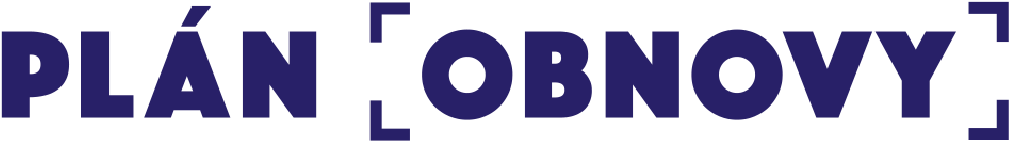                                  80 mm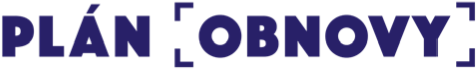           40 mm- Prijímateľ musí dodržať pri vytváraní loga ochrannú zónu:                        X                                                                                    X     X                   X                                                                                        X- Prijímateľ musí uvádzať povinné logá: PLÁN OBNOVY – MINISTERSTVO ZDRAVOTNÍCTVA – logo EUROPSKEJ ÚNIE – názov „Financované Európskou úniou NextGenerationEU“.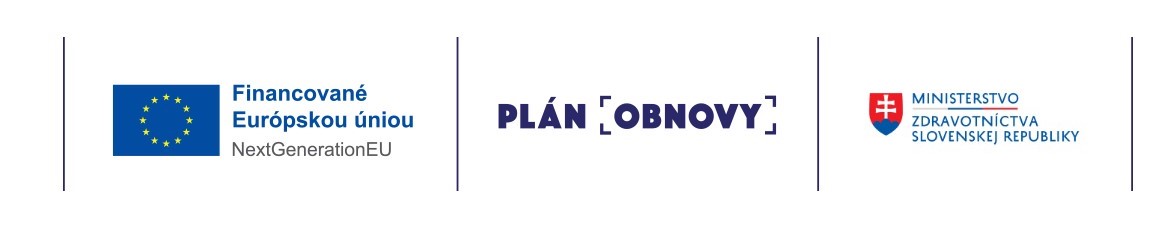 4.2 Farebné hodnoty loga a používané farbyPrijímateľ pri tvorbe dizajnu môže zvoliť farebnosť emblému EÚ a loga plánu obnovy v bielej, čiernej a farebnej verzii. Rôzne formáty a farebnosť log nájde na webe plánu obnovy https://www.planobnovy.sk/site/assets/files/1234/loga.zip Zároveň môže pri tvorbe dizajnu použiť odporúčané farby nižšie: C:  100    R: 42      # Pantone Blue 072 MCM: 100    G: 39      # Pantone Red  032 MC Y:  26     B: 104K:  18C:   0       R: 237      # Pantone Red 032 MCM: 100    G: 28Y:  100    B: 36K:   0C: 100     R:   0           # Pantone 801 MCM: 0        G:174Y: 0         B:239K: 04.3 PísmoARIAL RegularAÁÄBCČDĎEÉFGHIÍJKLĹĽMNŇOÓÔPQRŔSŠTŤUÚVWXYÝZŽaáäbcčdďeéfghiíjklĺľmnňoóôpqrŕsštťuúvwxyýzž0123456789.,:;´()ˇ_!?/%&+-*=@§€„”...ARIAL ItalicAÁÄBCČDĎEÉFGHIÍJKLĹĽMNŇOÓÔPQRŔSŠTŤUÚVWXYÝZŽaáäbcčdďeéfghiíjklĺľmnňoóôpqrŕsštťuúvwxyýzž0123456789.,:;´()ˇ_!?/%&+-*=@§€„”...ARIAL BoldAÁÄBCČDĎEÉFGHIÍJKLĹĽMNŇOÓÔPQRŔSŠTŤUÚVWXYÝZŽaáäbcčdďeéfghiíjklĺľmnňoóôpqrŕsštťuúvwxyýzž0123456789.,:;´()ˇ_!?/%&+-*=@§€„”...ARIAL Bold ItalicAÁÄBCČDĎEÉFGHIÍJKLĹĽMNŇOÓÔPQRŔSŠTŤUÚVWXYÝZŽaáäbcčdďeéfghiíjklĺľmnňoóôpqrŕsštťuúvwxyýzž0123456789.,:;´()ˇ_!?/%&+-*=@§€„”...Základný typ písma je voľne dostupné písmo Arial. Toto písmo sa používa vo všetkýchgrafických výstupoch (veľkoplošný pútač, stála tabuľa, plagát, atď.), v prezentačnýchmateriáloch, v administratíve (hlavičkové papiere, zápisy z rokovaní, prezenčné listiny,atď.) a v online komunikácii (e-mail, web, prezentácie, atď.).Ako doplnkové písmo sa odporúča použiť písmo Calibri.4.4 Prehľadná tabuľka pre používanie nálepiek, plagátov, pútačov a tabúľ4.5 Reklamné predmety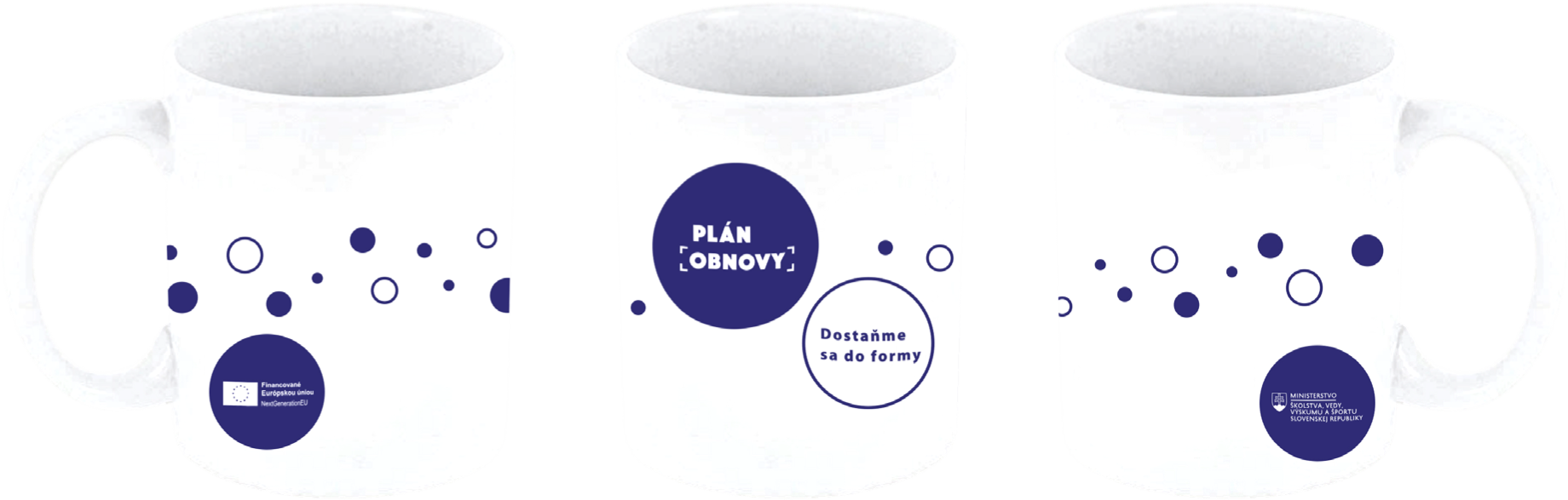 5.  ZáverSúčasťou tohto Dizajn manuálu je aj vizuál Tabule (príloha č. 9) a zároveň ďalšie potrebné náležitosti povinnej publicity a informovanosti prijímateľ nájde umiestnené na konci stránky https://www.planobnovy.sk/realizacia/dokumenty/ v časti Vizibilita.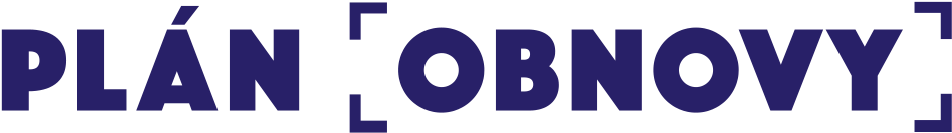 NálepkyPre projekty, kde je poskytnutie prostriedkov mechanizmu na obstaranie a nákup materiálno-technického zariadenia/vybavenia a/alebo obstaranie a/alebo IKT techniky. PlagátPre projekty, kde je celkové poskytnutie prostriedkov mechanizmu na projekt do 20 000,- eur je postačujúce použiť formát plagátu vo veľkosti A5 v papierovej alebo ekvivalentnej forme na ľahko viditeľnom mieste.PútačPre projekty stavebného charakteru,  kde je celkové poskytnutie prostriedkov mechanizmu na projekt nad 20 000,- eur, je povinný prijímateľ použiť formát pútača. Prijímateľ umiestni pútač na mieste realizácie projektu ľahko viditeľnom verejnosťou. Rozmery pútača budú prispôsobené charakteru projektu a výške poskytnutého prostriedku mechanizmu. Rozmer pútača 2000 mm x 1 500 mm. Umiestnenie musí byť uskutočnené do troch (3) mesiacov od začatia  realizácie aktivít projektu až po odovzdanie staveniska zhotoviteľovi.TabuľaPrijímateľ zabezpečí inštaláciu stálej tabule trvanlivejšej podoby z hodnotnejšieho materiálu najneskôr do troch (3) mesiacov po prevzatí staveniska od zhotoviteľa/ukončení realizácie aktivít projektu, pre každý projekt kde je celkové poskytnutie prostriedkov mechanizmu na projekt nad 20 000,- eur stavebného charakteru. Stála tabuľa sa umiestňuje na ľahko verejnosti viditeľnom mieste (na novopostavených, alebo zrekonštruovaných objektoch), ktoré sú prístupné širokej verejnosti (inštitúcia, budova, objekt) tak, aby nenarušila ráz a charakter objektu s ohľadom predovšetkým na historické a stavebné prvky. Musí mať trvanlivé vyhotovenie, pričom odporúčanými materiálmi sú napr. leštený kameň, sklo, bronz alebo iný kov, plast a pod. Rozmer tabule 400 mm x 300 mm. Počas obdobia udržateľnosti, po dobu piatich (5) alebo desiatich10 rokov, podľa znenia Zmluvy o PPM.